Einladung zur Konfizeit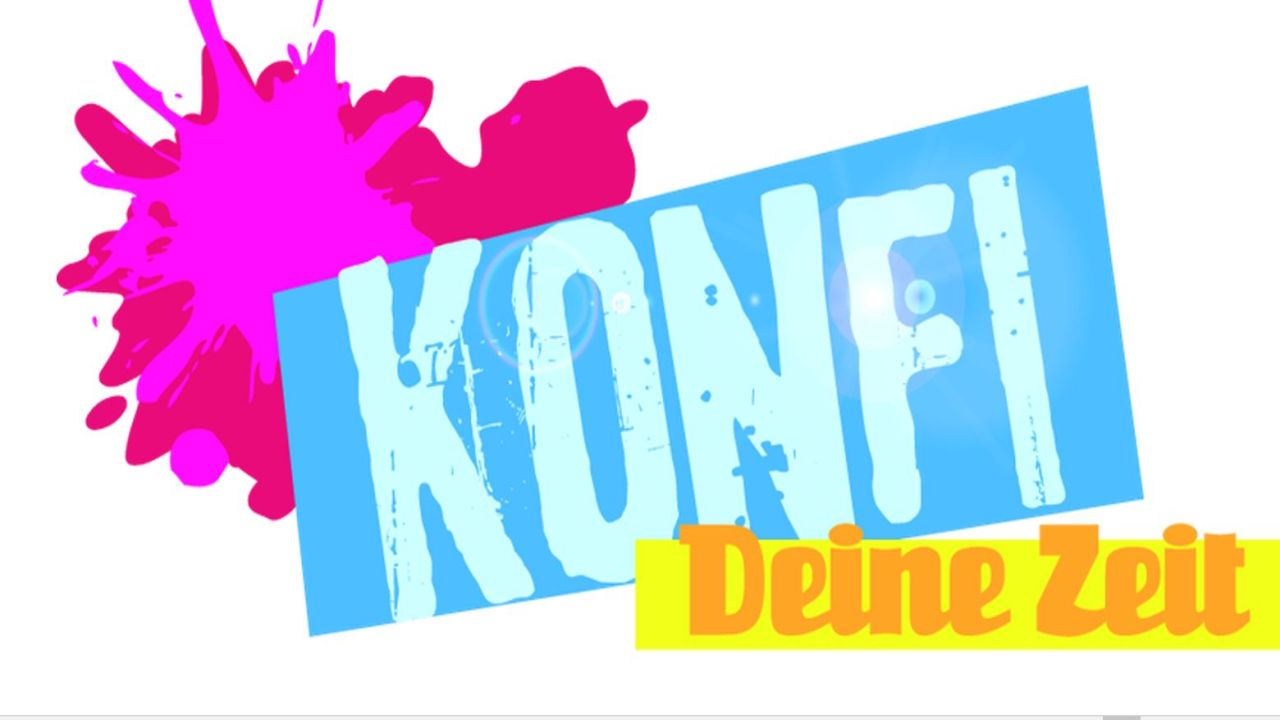 Wir beginnen mit der Konfizeit für die 7.Klasse am 30.August 2023 um 17 Uhr im Pfarrhaus. Sagt es gerne weiter!Elternabend am 23.August 2023 um 19 Uhr im PfarrhausDer Gottesdienst zur Einführung findet am 10.September um 14 Uhr in der Kirche in Herbsleben statt.Bitte bringt mit:Bibel oder Smartphone, Hefter, Papier, Stifte, gute LauneDas erwartet euch:Teilnahme am Konficamp (Das erste Mal vom 31.8.-2.9. – siehe Flyer!)alle zwei Wochen Konfizeit von 17-18 UhrThemen über Gott und die Weltzwei Besuche im Gottesdienst pro MonatDurchführung des Weihnachtsgottesdienstes am 26.12.Vorstellungsgottesdienst und Konfirmation Psalm 23, 10 Gebote, Glaubensbekenntnis, VaterunserIhr erreicht mich unter 0177-7392126 (auch Whatsapp)!Ich freue mich sehr auf die Zeit mit euch!Eure Christina PetriEinladung zur KonfizeitWir beginnen mit der Konfizeit für die 7.Klasse am 30.August 2023 um 17 Uhr im Pfarrhaus. Sagt es gerne weiter!Elternabend am 23.August 2023 um 19 Uhr im PfarrhausDer Gottesdienst zur Einführung findet am 10.September um 14 Uhr in der Kirche in Herbsleben statt.Bitte bringt mit:Bibel oder Smartphone, Hefter, Papier, Stifte, gute LauneDas erwartet euch:Teilnahme am Konficamp (Das erste Mal vom 31.8.-2.9. – siehe Flyer!)alle zwei Wochen Konfizeit von 17-18 UhrThemen über Gott und die Weltzwei Besuche im Gottesdienst pro MonatDurchführung des Weihnachtsgottesdienstes am 26.12.Vorstellungsgottesdienst und Konfirmation Psalm 23, 10 Gebote, Glaubensbekenntnis, VaterunserIhr erreicht mich unter 0177-7392126 (auch Whatsapp)!Ich freue mich sehr auf die Zeit mit euch!Eure Christina Petri